Διάβασε τις συλλαβές με το β, Β:    βα , Βα ,  ΒΑ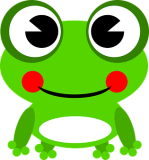    βε , Βε ,ΒΕ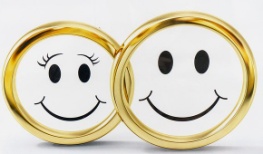    βο , Βο ,ΒΟ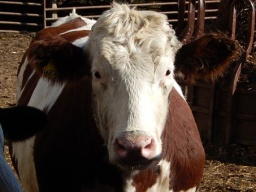  βω , Βω , ΒΩ  (βωμός)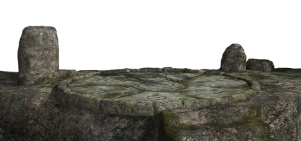  βι , Βι , ΒΙ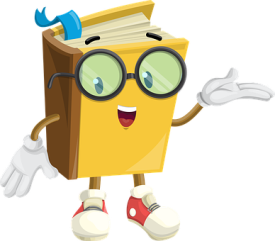   βη , Βη , ΒΗ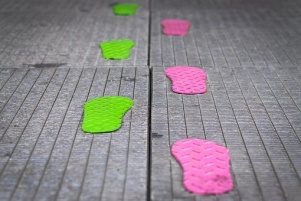   βυ , Βυ , ΒΥ  (βύσσινο)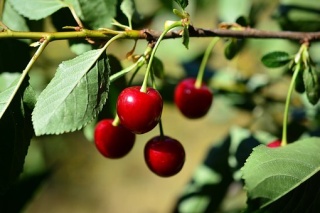 Διάβασε με προσοχή:Η Βέρα πήρε ένα βιβλίομε ένα βόδι. 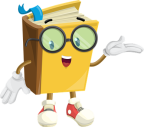 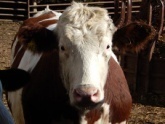 Το βόδι έκανε μεγάλα βήματα. 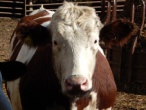 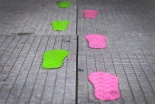 Έφαγε πολλά βύσσινα. 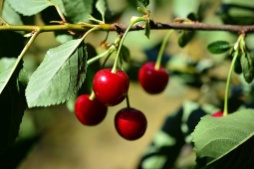 Ανέβηκε σε ένα καράβι  και έφυγε.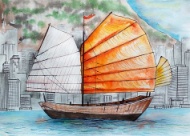 